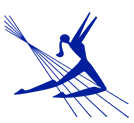 PLANO DE ENSINOData :                                                                           Assinatura do professorANEXO 1 – CRONOGRAMA DE TRABALHO(sujeito a alterações)Curso/Habilitação: Disciplina: Período:Créditos:                              Semestre Letivo:Professor(a): Dia da semanaMissão Institucional:A Universidade de Cruz Alta tem como MISSÃO a produção e socialização do conhecimento qualificado pela sólida base científica, tecnológica e humanística, capaz de contribuir com a formação de cidadãos críticos, éticos, solidários e comprometidos com o desenvolvimento sustentável.Valores Institucionais
A Universidade de Cruz Alta se compromete com a educação do ensino superior da sua região por meio da produção de conhecimento científico e tecnológico qualificado, pautada nos seguintes valores: - Compromisso Social- Democracia - Educação - Ética- Inovação e Desenvolvimento - Justiça- Liberdade - Respeito às diversidades - Responsabilidade SocialPerfil do Egresso:Ementa:Objetivos da Disciplina:Conteúdos Programáticos:Metodologia e suas estratégias:    A disciplina será ministrada no Ambiente Virtual de Aprendizagem Moodle 3.0, totalizando 9 / 18 tópicos em que serão postados os conteúdos, materiais multimídia e as tarefas para os alunos. Haverá encontros presenciais de orientação e avaliação do processo ensino-aprendizagem.Abordagens específicas de acordo com as características de cada disciplina.Os conteúdos serão disponibilizados em 18 / 9 tópicos no Ambiente Virtual de Aprendizagem utilizando-se os seguintes Recursos e Atividades:Recursos:RótuloArquivoURLAtividade:FórumTarefa: envio de arquivo e texto onlineQuestionárioAvaliação teórica presencialAvaliação:CritériosInstrumentos-A avaliação será contínua e processual, tendo:Critérios:A capacidade de entendimento, interpretação e argumentação do conteúdo; O comportamento responsável, participativo e crítico.Frequência e participação: acessos e participação às atividades do Ambiente Virtual de Aprendizagem; entrega das atividades propostas nos tópicos da disciplina.Instrumentos:Bimestre 1 – quais Atividades serão realizadas para avaliação e o peso de cada uma, por exemplo: Fórum – 20 pontosTarefa: texto online e envio de arquivo – 20 pontosAvaliação presencial – prova descritiva; apresentação de projeto,  - 50 pontosFrequência e participação – 10 pontos, dentre outras.       Bimestre 2 - quais Atividades serão realizadas para avaliação e o peso de cada uma,           por exemplo: Wiki – 10 pontosTarefa: texto online– 10 pontosGlossário – 10 pontosAvaliação presencial – prova descritiva; apresentação de projeto,  - 50 pontosFrequência e participação – 20 pontos, dentre outras.Bibliografia Básica: Precisa ter na bibliotecaBibliografia Complementar:Precisa ter na bibliotecaAulaDataAssuntoAtividades e Estratégias010203040506070809101112131415161718Exame FinalProva teórica descritiva